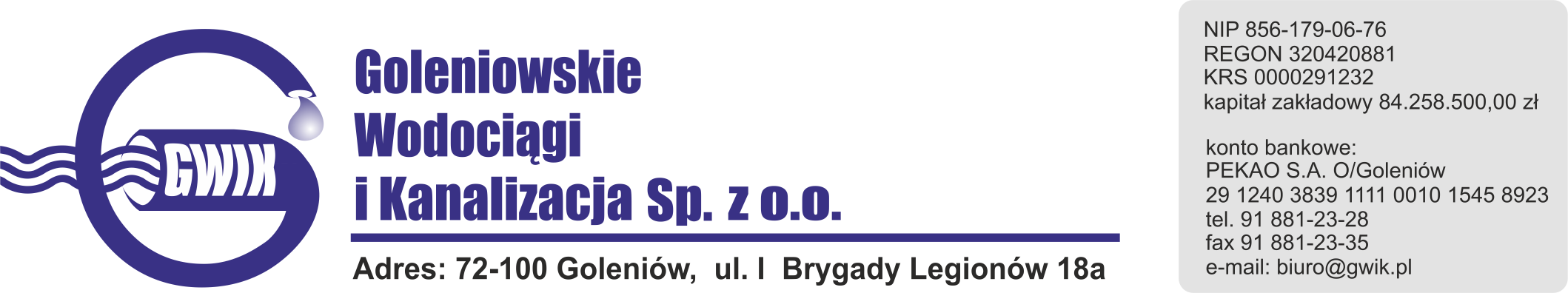 										 Goleniów 07.07.2020OGŁOSZENIE O PRZERWIE W DOSTAWIE WODYGoleniowskie Wodociągi i Kanalizacja Spółka z o.o. w Goleniowie informuje, że w związku z pracami przyłączeniowymi na sieci wodociągowej w ulicy Lipowej w miejscowości Lubczyna w dniu:09.07.2020 (czwartek) zostanie wstrzymana dostawa wody do odbiorców w ulicy:Lipowa PlażowaŻeglarskaKlonowaJesionowaKasztanowa nr: 3, 4, 5, 6, 7, 8, 10, 12, 12aKapitańskaJachtowaDąbskaTopolowa od nr 8 do 16Planowane godziny wstrzymania dostawy wody od 900  do 1300  Godziny w/w prac mogą ulec zmianie.Przepraszamy za powyższe niedogodności.